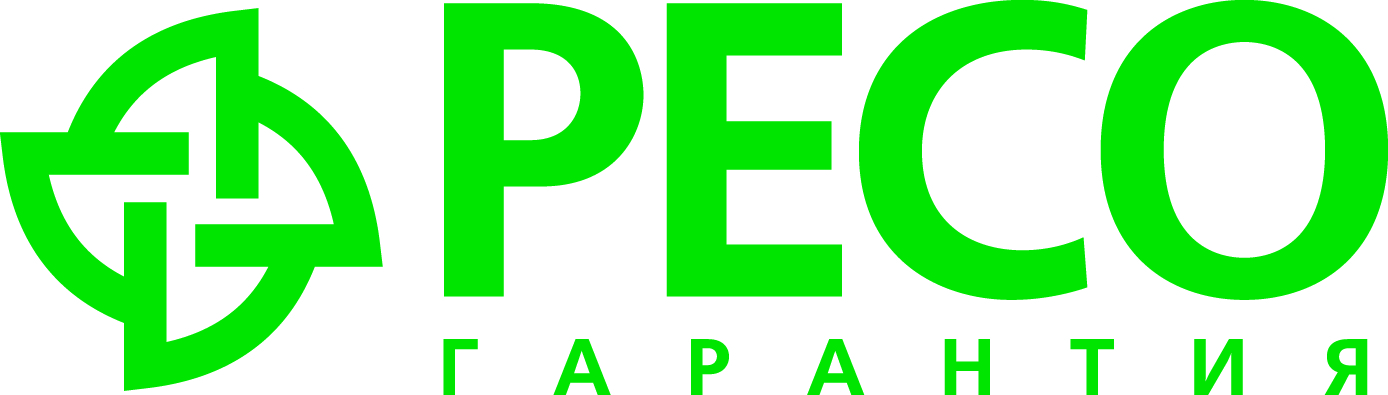 Настоящие Условия предоставления медицинских услуг  составлены в соответствии и на основании Правил медицинского страхования граждан СПАО «РЕСО-Гарантия» (Приложение № 1 к Договору), дополняют Правила и Страховую программу (Приложение № 2 к Договору) и являются неотъемлемой частью Договора.При противоречии положений Условий положениям Правил применяются соответствующие положения Условий.При противоречии положений Условий положениям Страховой программы применяются соответствующие положения Страховой программы.Страховым случаем является обращение Застрахованного лица в течение срока действия Договора страхования в медицинское учреждение из числа предусмотренных Договором страхования при остром заболевании, обострении хронического заболевания, травме и других несчастных случаях за получением помощи, требующей оказания медицинских услуг в пределах их перечня, предусмотренного Страховой программой.Страховым случаем не являются, если иное не указано в Страховой программе:онкологические заболевания, злокачественные заболевания крови и лимфы, любые опухоли нервной системы, их осложнения и последствия;особо опасные инфекции (натуральная оспа, чума, сибирская язва, холера, сыпной тиф; вирусные геморрагические лихорадки);ВИЧ-инфекция; венерические заболевания; психические расстройства и их последствия; наркомания, алкоголизм;туберкулез, псориаз; хронические гепатиты, цирроз печени; почечная/печеночная недостаточность, требующая проведения гемодиализа;заболевания, требующие трансплантации, имплантации, протезирования (за исключением случаев, когда необходимость в протезировании возникла в результате несчастного случая, произошедшего в течение срока действия Договора, что подтверждается соответствующими документами2), пластической хирургии; ортопедические операции и их осложнения, если в Договоре не предусмотрено иное;осложнения сахарного диабета;врожденные, наследственные, генетические заболевания и пороки (аномалии) развития; системные заболевания соединительной ткани, ревматические заболевания и их последствия (в том числе воспалительные полиартриты);демиелинизирующие и дегенеративные заболевания нервной системы.СПАО «РЕСО-Гарантия» не возмещает стоимость следующих медицинских услуг, оказанных Застрахованному лицу, если иное не указано в Страховой программе: любые назначения  без медицинских показаний либо предписанные врачами ЛПУ, не включенных в Страховую программу;медицинский уход на дому, выполнение медицинских услуг на дому при отсутствии медицинских показаний; методы традиционной диагностики: иридодиагностика, аурикулодиагностика, акупунктурная диагностика, пульсодиагностика и т.д.; лечение методами традиционной медицины: энергоинформатика, цуботерапия, электроакупунктура, гирудотерапия, экспериментальные/автор-ские методики лечения и диагностики, медицинские технологии, не имеющие разрешения в соответствии с Законодательством РФ;  фитотерапия, гомеопатия; диагностика по методу Фолля; ПЭТ и т.д.;услуги, оказываемые в профилактических (в том числе в стоматологии), косметических (в том числе в стоматологии), оздоровительных целях (в том числе лечение остеохондроза вне обострения), профилактический массаж, специфическая иммунотерапия; тренажеры, водные процедуры,  мониторинговая очистка кишечника,  сауна, солярий, бальнеолечение и прочее;экстракорпоральные методы лечения: лазеротерапия, УФО крови, аутогемотерапия, плазмаферез, гемо-, лимфосорбция; гипер-, гипо- и нормобарическая оксигенация; озонотерапия, манипуляции, выполняемые специалистами, с  использованием аппаратных комплексов для лиц старше 18 лет; роботоассистированные операции; криотерапия, прессотерапия и лимфодренаж, альфа-капсула, ударно-волновая терапия;услуги психотерапевта, гипноз;коррекция веса, речи; коррекция зрения с помощью методов лазерной хирургии;   контрацепция; искусственное оплодотворение; исследование и коррекция репродуктивной функции, в том числе лечение бесплодия и импотенции;ведение беременности (после ее установления); патология беременности, за исключением госпитализации в ургентной ситуации по витальным показаниям (при наличии риска «Госпитализация» в Страховой программе) сроком до 3 суток при сроке беременности не более 12 недель, осложнения/патологические последствия беременности при отсутствии риска «Роды» в программе; аборты (за исключением вынужденного прерывания беременности, явившегося следствием несчастного случая).	Если беременность наступила в период действия Договора страхования, Договор сохраняет свою силу только в отношении заболеваний, не связанных с беременностью, родами и их осложнениями;диагностика, лечение, процедуры, пластические операции, проводимые с эстетической/косметической целью или с целью улучшения психологического состояния Застрахованного,  в том числе по поводу заболеваний кожи  (папилломы, бородавки, моллюски, невусы  и пр.); лечение осложнений, вызванных проведенными косметическими процедурами/операциями. В стоматологии: все виды протезирования и подготовка к нему (за исключением тех случаев, когда необходимость в протезировании возникла в результате несчастного случая, произошедшего в период действия договора страхования, что будет подтверждено документально); хирургическое лечение заболеваний пародонта (за исключением купирования острых состояний); ортодонтия; депоферез; имплантация зубов;госпитализация в палаты повышенной комфортности, надбавки за степени и должности врачей, услуги дневного стационара,  стационара одного дня, подготовка к госпитализации и стационарозамещающие манипуляции/технологии (в случае отсутствия у Застрахованного в Страховой программе риска «Стационар плановый и экстренный»); госпитализация для получения попечительского ухода либо реабилитационного лечения;обследование с целью выдачи справок на вождение автомобиля, на право ношения оружия, для  трудоустройства, для посещения спортивно-оздоровительных мероприятий; для поступления в учебные заведения; для оформления выезда за рубеж; для приобретения банковских и иных страховых продуктов, для военкоматов;покрытие расходов на дорогостоящие лекарственные препараты и расходный материал (кроме применяемых при реанимационных мероприятиях), очки, контактные линзы, слуховые аппараты, импланты, протезы, дополнительные медицинские устройства и приспособления, в т.ч. требующиеся в ходе оперативного вмешательства, а также других корригирующих устройств и приспособлений, включая расходы на  подгонку размеров;лечение последствий наркотической и алкогольной интоксикаций;услуги,  связанные с подготовкой и проведением манипуляций, лечением заболеваний, перечисленных в п.п. 1, 2 и/или не предусмотренных Страховой программой;медицинские услуги, необходимость в которых возникла вследствие несоблюдения Застрахованным лицом предписаний и рекомендаций лечащего врача; медицинские услуги, оказанные не в соответствии с Порядками оказания медицинской помощи и Стандартами медицинской помощи, закрепленными Федеральным законом от 21 ноября 2011 г. № 323-ФЗ «Об основах охраны здоровья граждан в Российской Федерации».Если срок действия Договора закончился, а лечение по острому текущему заболеванию Застрахованного не завершено, Страховщик берет на себя расходы на оплату медицинских услуг: при амбулаторном лечении – консультации лечащего врача по основному заболеванию до окончания острого периода; при  госпитализации – до купирования ургентного состояния, но не более 14 дней. Плановая госпитализация осуществляется не менее чем за 14 дней до окончания действия Договора страхования.Заболевания, перечисленные в п.1, а также наличие инвалидности по любым заболеваниям являются значительными факторами, существенно влияющими на величину страхового риска. Если установлено, что Договор страхования заключен в отношении лиц, имеющих данные заболевания и/или инвалидность, а также при первичном выявлении названных заболеваний или установлении Застрахованному  инвалидности в течение срока действия Договора страхования СПАО «РЕСО-Гарантия» оплачивает медицинские услуги, оказанные Застрахованному до момента установления диагноза/группы инвалидности. В дальнейшем СПАО «РЕСО-Гарантия» имеет право потребовать изменения условий Договора страхования или уплаты дополнительной страховой премии соразмерно увеличению степени риска. При несогласии Страхователя Страховщик имеет право прекратить действие Договора в отношении такого Застрахованного с уведомлением об этом Страхователя и Застрахованного.К расчетной страховой премии по Страховым программам применяются поправочные коэффициенты в зависимости от возраста,  наличия хронических заболеваний и гражданства застрахованных:возрастные коэффициенты: 1,6 – для лиц старше 60 лет; 2,0 – для лиц старше 70 лет; лица старше 80 лет на страхование не принимаются;при наличии/выявлении хронических заболеваний –  повышающие коэффициенты от 1,1 до 5;иностранные граждане – повышающий коэффициент от 1,5 до 2,5 (устанавливается в зависимости от выбранного ЛПУ);иные коэффициенты, предусмотренные действующими Правилами медицинского страхования граждан;при наличии нескольких факторов риска страховой тариф последовательно умножается на все повышающие коэффициенты.Страховщик ______________________Страхователь _____________________